ЗаявлениеНаименование документа, удостоверяющего личностьПрошу зарегистрировать меня для участия в итоговомдля получения допуска к государственной итоговой аттестации по образовательным программам среднего общего образования.Прошу для написания итогового сочинения (изложения) создать условия, учитывающие состояние здоровья, особенности психофизического развития, подтверждаемые:Указать дополнительные условия, учитывающие состояние здоровья, особенности
психофизического развития:Согласие на обработку персональных данных прилагается.C Памяткой о порядке проведения итогового сочинения (изложения) ознакомлен(а).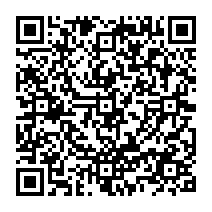 Директору  МБОУ СОШ №3 Ивановой Анне ИвановнеЯ,Я,Я,ВИТЮКОВ       фамилия       фамилия       фамилия       фамилия       фамилия       фамилия       фамилия       фамилия       фамилия       фамилия       фамилия       фамилия       фамилия       фамилия       фамилия       фамилия       фамилия       фамилия       фамилия       фамилия       фамилия       фамилия       фамилия       фамилия       фамилияИГНАТимяимяимяимяимяимяимяимяимяимяимяимяимяимяимяимяимяимяимяимяимяимяимяимяимяАНДРЕЕВИЧотчествоотчествоотчествоотчествоотчествоотчествоотчествоотчествоотчествоотчествоотчествоотчествоотчествоотчествоотчествоотчествоотчествоотчествоотчествоотчествоотчествоотчествоотчествоотчествоотчествоДата рождения:Дата рождения:Дата рождения:15082004паспортпаспортпаспортпаспортпаспортпаспортпаспортпаспортпаспортпаспортпаспортпаспортпаспортпаспортСерия5644НомерНомер123456ПолХМужскойМужскойМужскойМужской Женский Женский Женский Женский Женский ЖенскийсочиненииХизложенииVКопией рекомендаций психолого-медико-педагогической комиссииОригиналом или заверенной в установленном порядке копией справки, подтверждающей факт установления инвалидности, выданной федеральным государственным учреждением медико-социальной экспертизыVУвеличение продолжительности написания итогового сочинения (изложения) на 1,5 часа–(иные дополнительные условия/материально-техническое оснащение, учитывающие
состояние здоровья, особенности психофизического развития, сдача итогового сочинения (изложения) в устной форме по медицинским показаниям и др.)Подпись заявителяВитюков /Витюков Игнат Андреевич(Ф.И.О.)«18»ноября2021г.Контактный телефон:89123456789Регистрационный номер12-З